УТВЕРЖДАЮДиректор СШ № 3 г. Пружаны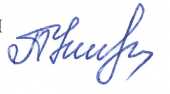 _______________А.Н. Кунинец 							_01 сентября 2022 г._________График проведения информационных часовв I полугодии 2022/2023 учебного годаЗаместитель директора по воспитательной работе      	 Н.М.КотышУТВЕРЖДАЮДиректор СШ №3 г. Пружаны______________А.Н. Кунинец_01 сентября 2022 г.________График проведения классных часовв I полугодии 2022/2023 учебного годаЗаместитель директора по воспитательной работе       	Н.М.КотышДень неделиКлассВремя(урок)Классный руководительпонедельник1 «А»11.55 (5)Смирнова Е.А.понедельник2 «А»12.25 (5)Усик Е.С.понедельник3 «А»13.30 (6)Босак И.В.понедельник3 «Б»13.30 (6)Шлебо М.В.вторник2 «Б»12.25 (5)Божко Н.В.вторник1 «Б»11.55 (5)Харина Р.В.вторник1 «В»11.55 (5)Панасевич С.Н.вторник5 «Б»13.30 (6)Сенкевич О.А.вторник5 «В»13.30 (6)Хвесюк С.В.вторник5 «Г»13.30 (6)Варицкая Л.И.вторник6 «А»14.25 (7)Голубовская Е.Н.среда4 «А»13.30 (6)Жук И.Н.среда7 «А»14.25 (7)Сидоренко Г.С.четверг4 «Б»13.30 (6)Дмитриева Н.Н.четверг5 «А»13.30 (6)Габец Ю.С.четверг8 «А»14.25 (7)Климович И.В.четверг8 «Б»14.25 (7)Раджабова Н.В.четверг8 «В»14.25 (7)Сорока С.И.четверг9 «А»14.25 (7)Красулина Н.Г.четверг9 «Б»14.25 (7)Кемеж С.А.четверг1014.25 (7)Климович Е.И.четверг1114.25 (7)Дядюн Н.А.Пятница6 «Б»14.25 (7)Черешко А.В.Пятница7 «Б»14.25 (7)Дронжек Н.В.День неделиКлассВремя(урок)Классный руководительпонедельник1114.25 (7)Дядюн Н.А.среда 3 «А»13.30 (6)Босак И.В.среда 3 «Б»13.30 (6)Шлебо М.В.среда 8 «Б»14.25 (7)Раджабова Н.В.четверг5 «Б»13.30 (6)Сенкевич О.А.четверг5 «В»13.30 (6)Хвесюк С.В.четверг5 «Г»12.25 (6)Варицкая Л.И.четверг6 «Б»14.25 (7)Черешко А.В.четверг7 «Б»14.25 (7)Дронжек Н.В.пятница1 «А»11.55 (5)Смирнова Е.А.пятница1 «Б»11.55 (5)Харина Р.В.пятница1 «В»11.55 (5)Панасевич С.Н.пятница2 «А»12.25 (5)Усик Е.С.пятница2 «Б»12.25 (5)Божко Н.В.пятница4 «А»12.25 (6)Жук И.Н.пятница4 «Б»12.25 (6)Дмитриева Н.Н.пятница5 «А»12.25 (6)Габец Ю.С.пятница6 «А»14.25 (7)Голубовская Е.Н.пятница7 «А»14.25 (7)Сидоренко Г.С.пятница8 «А»14.25 (7)Климович И.В.пятница8 «В»14.25 (7)Сорока С.И.пятница9 «А»14.25 (7)Красулина Н.Г.пятница9 «Б»14.25 (7)Кемеж С.А.пятница1014.25 (7)Климович Е.И.